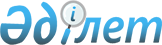 "1000 В дейінгі және 1000 В жоғары электр желілері және жылу желілерін қорғау ережелері туралы" Қазақстан Республикасы Үкіметінің 1997 жылғы 10 қазандағы № 1436 қаулысының күші жойылды деп тану туралыҚазақстан Республикасы Үкіметінің 2013 жылғы 31 желтоқсандағы № 1582 қаулысы

      Қазақстан Республикасының Үкіметі ҚАУЛЫ ЕТЕДІ:



      1. «1000 В дейінгі және 1000 В жоғары электр желілері және жылу желілерін қорғау ережелері туралы» Қазақстан Республикасы Үкіметінің 1997 жылғы 10 қазандағы № 1436 қаулысының (Қазақстан Республикасының ПҮАЖ-ы, 1997 ж., № 46, 426-құжат) күші жойылды деп танылсын.



      2. Осы қаулы алғашқы ресми жарияланған күнінен бастап қолданысқа енгізіледі.      Қазақстан Республикасының

      Премьер-Министрі                                     С. Ахметов
					© 2012. Қазақстан Республикасы Әділет министрлігінің «Қазақстан Республикасының Заңнама және құқықтық ақпарат институты» ШЖҚ РМК
				